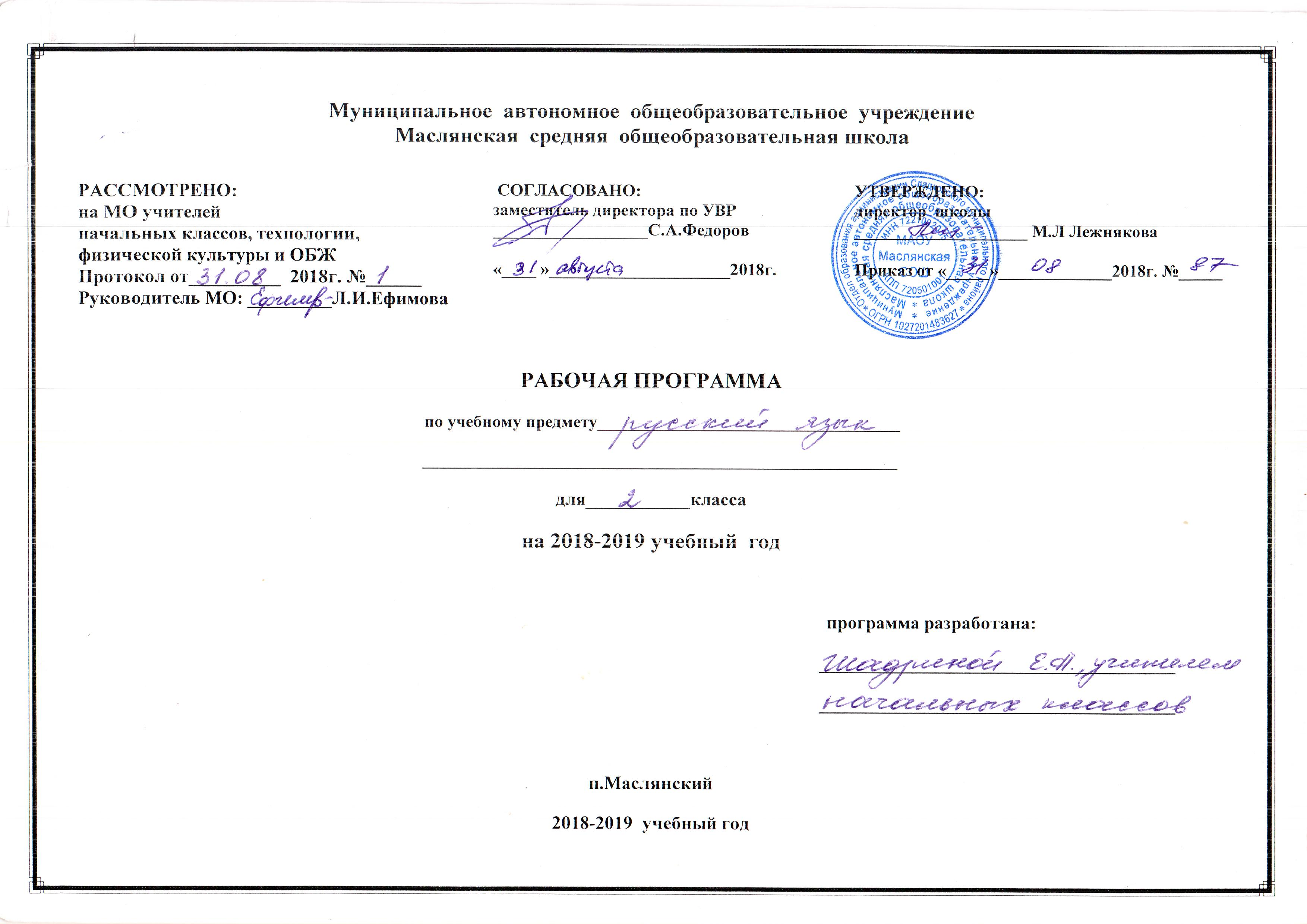 Пояснительная запискаРабочая программа по предмету «Русский язык» для 2 класса составлена  на основе Закона Российской Федерации «Об образовании» от 29.12.2012 г. № 273-ФЗ,  требований Федерального государственного образовательного стандарта начального общего образования, программы формирования универсальных учебных действий (приказ Минобрнауки от 06.10.2009 г. № 373, редакция от 22.09.2011 г.),  авторской программы «Русский язык» для начальной школы, разработанной С.В. Ивановым, М.В. Кузнецовой, А. О. Евдокимовой в рамках проекта «Начальная школа 21 века», Москва Издательский центр «Вентана – Граф» 2013 года, Учебного плана МАОУ Сладковского района Маслянская СОШ на 2018-2019 учебный год.Программа обеспечена следующим учебно-методическим комплектом:Русский язык: 2 класс: учебник для обучающихся общеобразовательных учреждений: в 2-ч. Ч. 1, 2 /С.В. Иванова, А.О. Евдокимова, М.И. Кузнецова и др., М.: Издательский центр «Вентана  Граф», 2013 г.Пишем грамотно: 2 класс: рабочие тетради для учащихся общеобразовательных учреждений: в 2-х ч. Ч. 1, 2 / М.И. Кузнецова, М.: Издательский центр «Вентана – Граф», 2013 г.Учусь писать без ошибок: 2 класс: рабочая тетрадь для учащихся общеобразовательных учреждений/ М.И. Кузнецова, М.: Издательский центр «Вентана – Граф», 2013 г.Русский язык в начальной школе: контрольные работы, тесты, диктанты, изложения / В.Ю. Романова, Л. В. Петленко, М.: Издательский центр «Вентана  Граф», 2013 г. – (Оценка знаний).Рабочая программа курса «Русский язык» реализует основные положения концепции лингвистического образования младших школьников.Целями обучения русскому языку во 2 классе являются:ознакомление учащихся с основными положениями науки о языке;формирование умений и навыков грамотного, безошибочного письма;развитие устной и письменной речи учащихся;развитие языковой эрудиции школьника, его интереса к языку и речевому творчеству.Программа курса «Русский язык» реализует задачи ознакомления учащихся с основными положениями науки о языке, формирования умений и навыков грамотного безошибочного письма, развитие речи школьника, его интереса к языку и речевому творчеству.Общая характеристика учебного предмета.Язык играет в жизни  общества и каждого человека уникальную роль:• он является основным средством общения между людьми;• с его помощью сохраняется информация, накопленная человечеством в различных областях  науки и культуры;• язык является основным средством познания окружающего мира;• владение родным и государственным языком — это один из критериевсамоидентификации человека как представителя национальности, народности, государства;• использование языка в различных ситуациях общения свидетельствует о культурном уровне человека.  Русский язык является государственным языком Российской Федерации, родным языком русского народа, средством межнационального общения. То, что знает гражданин Российской Федерации о русском языке, как умеет им пользоваться, в какой степени проявляет интерес к истории и развитию русского языка, его функционированию в современном мире — во многом определяет его интеллектуальный уровень и социальный статус как члена общества. Учебный предмет «Русский язык» реализует основную цель обучения:сформировать у учащихся начальной школы познавательную мотивацию к изучению русского языка, которая выражается в осознанном стремлении научиться использовать языковые средства для успешного решения коммуникативных задач и познакомиться с основами научного описания родного языка. Формирование познавательной мотивации осуществляется в процессе достижения предметных целей изучения русского языка — социокультурной и научно-исследовательской.Социокультурная цель изучения русского языка достигается решением задач развития устной и письменной речи учащихся и формирования у них  основ  грамотного, безошибочного письма. Грамотное письмо и правильная речь являются обязательным элементом общей культуры человека. Формируя навыки безошибочного письма, развивая письменную и устную речь учащихся, мы стремимся к тому, чтобы  ученик стал культурным человеком.Для реализации этой цели необходимо учитывать следующее:• грамотное, безошибочное письмо должно формироваться с учетом индивидуальных особенностей ученика: развитой зрительной или моторной памяти, логического мышления или репродуктивного воспроизведения полученных знаний;• навык грамотного письма формируется только при регулярном выполнении заданий и упражнений, предусмотренных методическим  аппаратом средств обучения;• разнообразные виды деятельности при обучении грамотному письму должны опираться не только на контроль со стороны учителя, но и на самоконтроль ученика;• научить правильной речи — это научить правильному отбору языковых средств исходя из условий речевой ситуации. Научно-исследовательская цель реализуется в процессе ознакомления учащихся с основными положениями науки о языке.  Знакомя учащихся с тем, как устроен язык, на котором они говорят, мы формируем у них научное представление о системе и структуре родного языка, развиваем логическое и абстрактное мышление младших школьников, представляем родной (русский) язык как часть окружающего мира. Основные задачи организации учебной деятельности для реализации этой цели — нахождение, вычленение и характеристика языковой единицы изучаемого уровня — звук, часть слова (морфема), слово, предложение, а также их классификация и сравнение. При этом важнейшим условием успешного решения поставленных задач является следование закономерностям науки о языке, что обеспечивает не только сохранение лингвистической логики, но и поступательное развитие языкового мышления ученика.Успешная реализация заявленных целей возможна только при условии осознанной деятельности учащихся на уроке: ученики должны понимать, зачем они знакомятся с основными положениями науки о языке, учатся писать без ошибок и правильно составлять собственные  тексты.Такое осознание возможно только в том случае, если на каждом уроке, при выполнении любого задания или упражнения у учащихся сформулированы следующие целевые установки:• «Я хочу научиться писать без ошибок, правильно говорить и составлять письменные тексты, так как хочу быть культурным человеком»;• «Я хочу узнать, как устроен язык, на котором я говорю, потому что этот язык — часть окружающего меня мира, а научное знание об устройстве мира характеризует меня как современного, образованного человека. Кроме того, русский язык — это государственный язык страны, в которой я живу, родной язык русского народа».Структура курса.  Изучение русского языка в начальной школе представляет собой первый этап системы лингвистического образования и речевого развития учащихся. Специфика начального курса русского языка заключается в его тесной взаимосвязи со всеми учебными предметами, особенно с литературным чтением. Эти два предмета представляют собой  единую образовательную область, в которой изучение русского языка  сочетается с обучением чтению и первоначальным литературным  образованием. В программе курса «Русский язык» выделяются три блока, каждый из которых соответствует целям обучения русскому языку: «Как устроен наш язык», «Правописание» и «Развитие речи».Под блоком понимается объединение уроков, реализующих одну цель обучения.Уроки блока «Как устроен наш язык» реализуют цель ознакомления учеников с основами лингвистических знаний: фонетика, графика и орфоэпия, состав слова (морфемика), грамматика (морфология и синтаксис) русского языка. Уроки блока «Правописание» формируют навыки грамотного, безошибочного письма. Уроки блока «Развитие речи» призваны совершенствовать коммуникативные умения учащихся в условиях устного и письменного общения.Такое структурирование курса позволяет успешно реализовать не только цели развития логического и абстрактного мышления, но и решить практические задачи по формированию навыка грамотного, безошибочного письма и развитию речи учащихся, сделать ученика субъектом обучения, когда на каждом уроке ученик четко осознает, что и с какой целью он выполняет, избавить учеников от психологической утомляемости, возникающей из-за немотивированного смешения различных видов работы.Систематический курс русского языка представлен в начальной школе как совокупность понятий, правил, сведений, взаимодействующих между собой, и имеет познавательно-коммуникативную направленность. Это предполагает развитие коммуникативной мотивации, пристальное внимание к значению и функциям всех языковых единиц. В программе курса «Русский язык» выделяются три блока, каждый из которых соответствует целям обучения русскому языку: «Как устроен наш язык», «Правописание» и «Развитие речи». Такое структурирование курса позволяет успешно реализовать цели развития логического и абстрактного мышления;; решить практические задачи по формированию навыков грамотного, безошибочного письма и развитию речи учащихся; сделать ученика субъектом обучения, когда на каждом уроке ученик чётко осознаёт, что и с какой целью он выполняет; избавить ученика от психологической утомляемости, возникающей из-за немотивированного смешения различных видов работ.Важной отличительной стороной программы является ориентация ученика не на заучивание определений и правил, а на ознакомление с устройством и функционированием родного языка, овладение умениями выделения и характеристики языковых единиц с опорой на алгоритмы. Материал, превышающий уровень требований, призван расширить кругозор третьеклассников, познакомить с интересными фактами и явлениями из жизни родного языка, что позволяет реализовать дифференцированный и индивидуальный подход к обучению.Место учебного предмета в учебном плане    В соответствии с учебным планом «Русский язык» изучается во 2 классе по 5 часов в неделю. Общий объём учебного времени составляет 170 часов.В целях проверки знаний, умений и навыков:- 8 часов отведено на проведение контрольных работ;- 8 часов отведено на проведение диктантов; - 4 часа отведено на проведение словарных диктантов;- 4 часа отведено на проведение контрольных списываний;- 4 часа отведено на проведение тестовых работ;- 2 часа отведено на проведение текущих изложений.Организация учебных занятий в соответствии с учебным планом предусматривает использование разнообразных форм: экскурсии, круглые столы, интеллектуальные игры, соревнования, смотр знаний и другое, из расчёта не менее1-го часа в четверть по предметам до 68 часов, не менее 2-х часов в четверть по предметам свыше 68 часов в год.В авторскую программу изменения не внесены.Описание ценностных ориентировВедущее место предмета «Русский язык» в системе общего  образования обусловлено тем, что русский язык является государственным языком Российской Федерации, родным языком русского народа, средством  межнационального общения. Изучение русского языка способствует  формированию у учащихся представлений о языке как основном средстве  человеческого общения, явлении национальной культуры и основе  национального самосознания.В процессе изучения русского языка у учащихся начальной школы формируется позитивное эмоционально-ценностное отношение к русскому языку, стремление к его грамотному использованию, понимание того, что правильная устная и письменная речь являются показателем общей культуры человека. На уроках русского языка ученики получают начальное представление о нормах русского литературного языка и правилах речевого этикета, учатся ориентироваться в целях, задачах, условиях общения, выборе адекватных языковых средств для успешного решения коммуникативной задачи.Русский язык является для учащихся основой всего процесса обучения, средством развития их мышления, воображения, интеллектуальных и творческих способностей, основным каналом социализации личности. Успехи в изучении русского языка во многом определяют результаты обучения по другим школьным предметам.ПЛАНИРУЕМЫЕ РЕЗУЛЬТАТЫ ОСВОЕНИЯ ПРОГРАММЫПО РУССКОМУ ЯЗЫКУ ВО 2-ОМ КЛАССЕУченик научится:различать, сравнивать, кратко характеризовать: парные и непарные по твердости – мягкости согласные звуки, парные и непарные по звонкости – глухости согласные звуки; изменяемые и неизменяемые слова; формы слова и однокоренные слова; однокоренные слова и синонимы, однокоренные слова и слова с омонимичными корнями; предложения по цели высказывания; предложения с восклицательной и невосклицательной интонацией; выделять, находить: в словах с однозначно выделяемыми морфемами окончание, корень, суффикс, приставку; лексическое значение слова в толковом словаре; основную мысль текста; решать учебные и практические задачи: делить слова на слоги; использовать алфавит при работе со словарями и справочниками; подбирать однокоренные слова; определять (уточнять) написание слова по орфографическому словарю учебника; безошибочно списывать и писать под диктовку тексты объемом 45 - 60 слов; проверять собственный и предложенный тексты, находить и исправлять орфографические и пунктуационные ошибки; подбирать заголовок к предложенному тексту, озаглавливать собственный текст; исправлять деформированный текст (с нарушенным порядком следования частей);применять правила правописания: перенос слов; проверяемые безударные гласные в корнях слов; парные звонкие и глухие согласные в корнях слов; непроизносимые согласные; непроверяемые гласные и согласные в корнях слов (словарные слова, определенные программой); разделительные твердый и мягкий знаки; правописание приставок: об-, от-, до-, по-, под-, про-; за-, на-, над- раздельное написание предлогов с другими словами (кроме личных местоимений);Ученик получит возможность научиться: устанавливать значение суффиксов и приставок (в словах с однозначно выделяемыми морфемами); определять способы образования слов (суффиксальный, приставочный, приставочно-суффиксальный); различать однозначные и многозначные слова; наблюдать за использованием в тексте слов в переносном значении и омонимов; подбирать синонимы для устранения повторов в тексте; подбирать антонимы для точной характеристики предметов при их сравнении; наблюдать за использованием в текстах устаревших слов и фразеологизмов; применять правило правописания суффиксов имен существительных: - онок, -енок; -ок; -ек; -ик; -ость; применять правило правописания суффиксов имен прилагательных: -ов, -ев, -ив, -чив, -лив; подбирать примеры слов с определенной орфограммой; при работе над ошибками осознавать причины появления ошибки и определять способы действий, помогающих предотвратить ее в последующих письменных работах; определять по предложенным заголовкам содержание текста; составлять план текста; определять тип текста: повествование, описание, рассуждение; соблюдать нормы современного русского литературного языка в собственной речи и оценивать соблюдение этих норм в речи собеседников (в объеме представленного в учебнике материала).МАТЕРИАЛЬНО-ТЕХНИЧЕСКОЕ ОБЕСПЕЧЕНИЕ ПРЕДМЕТА «РУССКИЙ ЯЗЫК»1.  Учебник «Русский язык», 2 класс в двух частях. Авторы: С.В.Иванов, А.О.Евдокимова, М.И.Кузнецова.2.  Рабочие тетради №1, №2. «Пишем грамотно»Авторы: С.В.Иванов, А.О.Евдокимова, М.И.Кузнецова.3. Сборник программ к комплекту учебников «Начальная школа 21 века» под редакцией Н.Ф.Виноградовой4. Русский язык. Комментарии к урокам. Пособие для учителя Авторы Иванов С.В., А.О.Евдокимова.5. Электронные УМК Энциклопедия Кирилла и Мефодия  «Русский язык»Результаты изучения учебного предмета «Русский язык»Личностными результатами изучения русского языка в начальной школе являются:осознание языка как основного средства человеческого общения;восприятие русского языка как явления национальной культуры;понимание того, что правильная устная и письменная речь есть показатель индивидуальной культуры человека: способность к самооценке на основе наблюдения за собственной речью.Метапредметными результатами изучения русского языка в начальной школе являются:умение использовать язык с целью поиска необходимой информации в различных источниках для решения учебных задач;способность ориентироваться в целях, задачах, средствах и условиях общения;умение выбирать адекватные языковые средства для успешного решения коммуникативных задач (диалог, устные монологические высказывания, письменные тексты) с учётом особенностей разных видов речи и ситуаций общения;понимание необходимости ориентироваться на позицию партнёра, учитывать различные мнения и координировать различные позиции в сотрудничестве с целью успешного участия в диалоге;стремление к более точному выражению собственного мнения и позиции;умение задавать вопросы.Предметными результатами изучения русского языка в начальной школе являются:овладение начальными представлениями о нормах русского литературного языка (орфоэпических, лексических, грамматических) и правилах речевого этикета;умение применять орфографические правила и правила постановки знаков препинания ( в объёме изученного) при записи собственных и предложенных текстов;умение проверять написанное;умение находить, сравнивать, классифицировать, характеризовать такие языковые единицы, как звук, буква, часть слова, часть речи, член предложения, простое предложение; способность контролировать свои действия, проверять написанное.2 класс (5 ч в неделю; 170 ч)«Как устроен наш язык»(основы лингвистических знаний) (57 ч)Фонетика и графика (10 ч)Повторение изученного в 1 классе: различение звуков и букв; различение ударных и безударных гласных звуков, твёрдых и мягких согласных звуков, звонких и глухих согласных звуков. Обозначение на письме мягкости согласных звуков.Определение парных и непарных по твёрдости-мягкости согласных звуков. Определение парных и непарных по звонкости-глухости согласных звуков.Установление соотношения звукового и буквенного состава в словах типа двор, день; в словах с йотированными гласными е, ё, ю, я; в словах с непроизносимыми согласными.Деление слов на слоги.Использование алфавита при работе со словарями и справочниками.Орфоэпия-. Произношение звуков и сочетаний звуков, ударение в словах в соответствии с нормами современного русского литературного языка.Слово и предложение (6 ч)Понимание слова как единства звучания (написания) и значения. Слова с предметным значением – имена существительные. Слова, называющие признаки, — имена прилагательные. Слова, обозначающие действия, — глаголы.Предложение. Отличие предложения от слова. Различение предложений по цели высказывания: повествовательные, вопросительные и побудительные; по эмоциональной окраске: восклицательные и невосклицательные.Состав слова (морфемика) (19 ч)Окончание как часть слова. Изменение формы слова с помощью окончания. Различение изменяемых и неизменяемых слов. Корень как часть слова. Чередование согласных в корнях. Родственные (однокоренные) слова. Различение однокоренных слов и различных форм одного и того же слова. Различение однокоренных слов и синонимов, однокоренных слов и слов с омонимичными корнями. Суффикс как часть слова; значения суффиксов. Приставка как часть слова; значения приставок. Суффиксальный, приставочный и приставоч- но-суффиксальный способы образования слов. Основа слова. Выделение в словах с однозначно выделяемыми морфемами окончания, корня, приставки, суффикса.Лексика (22 ч)Слово и его лексическое значение. Выявление слов, значение которых требует уточнения. Определение значения слова по тексту или уточнение значения с помощью толкового словаря.Различение однозначных и многозначных слов.Представление о прямом и переносном значении слова.Наблюдение за использованием в речи синонимов, антонимов и омонимов.Слова исконные и заимствованные.Устаревшие слова.Фразеологизмы. Наблюдение за использованием в речи фразеологизмов.«Правописание»(формирование навыков грамотного письма) (58 ч)Повторение правил правописания, изученных в 1 классе.Формирование орфографической зоркости: осознание места возможного возникновения орфографической ошибки, использование разных способов решения орфографической задачи в зависимости от места орфограммы в слове.Пиши ши с правилами правописания и их применение:перенос слов;проверяемые безударные гласные в корнях слов;парные звонкие и глухие согласные в корнях слов;непроизносимые согласные;непроверяемые гласные и согласные в корнях слов (словарные слова, определённые программой);разделительные твёрдый и мягкий знаки;правописание приставок: об-, от-, до-, по-, под-, про-; за-, на-, над-;правописание суффиксов имён существительных: -онок-, -ёнок-; -ок-; -ек-; -ик-; -ость-;правописание суффиксов имён прилагательных: -ов-, -ев-, -ив-, -чив-, -лив-;раздельное написание предлогов с другими словами (кроме личных местоимений).Использование орфографического словаря учебника для определения (уточнения) написания слова. Формирование действия контроля при проверке собственных и предложенных текстов.«Развитие речи» (34 ч)Устная речьВыбор языковых средств в соответствии с целями и условиями общения для эффективного решения коммуникативной задачи. Соблюдение норм речевого этикета и орфоэпических норм в ситуациях учебного и бытового общения. Умение договариваться и приходить к общему решению в совместной деятельности при проведении парной и групповой работы.Письменная речьТекст. Смысловое единство предложений в тексте (основная мысль). Заглавие текста. Подбор заголовков к предложенным текстам. Определение по заголовкам содержания текста.Выражение в тексте законченной мысли. Подбор вариантов окончания текстов. Начало текста (зачин), подбор зачинов к предложенным текстам.Последовательность предложений в тексте. Корректирование текстов с нарушенным порядком предложений; включение недостающего по смыслу предложения и изъятие избыточного в смысловом отношении предложения.Абзац. Последовательность абзацев в тексте. Корректирование текстов с нарушенной последовательностью абзацев.Комплексная работа над структурой текста: озаглав- ливание, корректирование порядка предложений и абзацев.План текста. Составление планов предложенных текстов. Создание собственных текстов по предложенным планам.Типы текста: описание, повествование, рассуждение, их особенности.Повторение (5 ч)Резервные уроки (16 ч)Планируемые результаты освоения программыпо русскому языку во 2 классеУченик научится:различать, сравнивать, кратко характеризовать:парные и непарные по твёрдости-мягкости согласные звуки, парные и непарные по звонкости-глухости согласные звуки;изменяемые и неизменяемые слова;формы слова и однокоренные слова;однокоренные слова и синонимы, однокоренные слова и слова с омонимичными корнями;предложения по цели высказывания;предложения с восклицательной и невосклицательной интонацией;выделять, находить:в словах с однозначно выделяемыми морфемами окончание, корень, суффикс, приставку;лексическое значение слова в толковом словаре;основную мысль текста;решать учебные и практические задачи;делить слова на слоги;использовать алфавит при работе со словарями и справочниками;подбирать однокоренные слова;определять (уточнять) написание слова по орфографическому словарю учебника;безошибочно списывать и писать под диктовку тексты объёмом 45-60 слов;проверять собственный и предложенный тексты, находить и исправлять орфографические и пунктуационные ошибки;подбирать заголовок к предложенному тексту, озаглавливать собственный текст;исправлять деформированный текст (с нарушенным порядком следования частей);применять правила правописания:перенос слов;проверяемые безударные гласные в корнях слов;парные звонкие и глухие согласные в корнях слов;непроизносимые согласные;непроверяемые гласные и согласные в корнях слов (словарные слова, определённые программой);разделительные твёрдый и мягкий знаки;правописание приставок: об-, от-, до-, по-, под-, про-; за-, на-, над-;раздельное написание предлогов с другими словами (кроме личных местоимений).Ученик получит возможность научиться:устанавливать значение суффиксов и приставок (в словах с однозначно выделяемыми морфемами);лексическое значение слова в толковом словаре;основную мысль текста;решать учебные и практические задачиделить слова на слоги;использовать алфавит при работе со словарями и справочниками;подбирать однокоренные слова;определять (уточнять) написание слова по орфографическому словарю учебника;безошибочно списывать и писать под диктовку тексты объёмом 45-60 слов;проверять собственный и предложенный тексты, находить и исправлять орфографические и пунктуационные ошибки;подбирать заголовок к предложенному тексту, озаглавливать собственный текст;исправлять деформированный текст (с нарушенным порядком следования частей);применять правила правописания:перенос слов;проверяемые безударные гласные в корнях слов;парные звонкие и глухие согласные в корнях слов;непроизносимые согласные;непроверяемые гласные и согласные в корнях слов (словарные слова, определённые программой);разделительные твёрдый и мягкий знаки;правописание приставок: об-, от-, до-, по-, под-, про-; за-, на-, над-;раздельное написание предлогов с другими словами (кроме личных местоимений).определять способы образования слов (суффиксальный, приставочный, приставочно-суффиксальный);различать однозначные и многозначные слова;наблюдать за использованием в тексте слов в переносном значении и омонимов;подбирать синонимы для устранения повторов в тексте;подбирать антонимы для точной характеристики предметов при их сравнении;наблюдать за использованием в текстах устаревших слов и фразеологизмов;применять правило правописания суффиксов имён существительных: -онок-, -ёнок-; -ок-; -ек-; -ик-; -ость-;применять правило правописания суффиксов имён прилагательных: -ов-, -ев-, -ив-, -чив-, -лив-;подбирать примеры слов с определённой орфограммой;при работе над ошибками осознавать причины появления ошибки и определять способы действий, помогающих предотвратить её в последующих письменных работах;определять по предложенным заголовкам содержание текста;составлять план текста;определять тип текста: повествование, описание, рассуждение;соблюдать нормы современного русского литературного языка в собственной речи и оценивать соблюдение этих норм в речи собеседников (в объёме представленного в учебнике материала)Описание материально-технического обеспечения образовательного процесса1. Иллюстрации (плакаты, альбомы, дидактический материал и др.): комплект таблиц «Основные правила и понятия», комплект таблиц « Русский язык»,  комплект таблиц «Набор словарных слов»,  дидактический материал (карточки с разноуровневыми заданиями по русскому языку 3 класс), перфокарты  с грамматическими упражнениями по русскому языку (часть1, часть 2).2. Средства икт (цифровые образовательные ресурсы (цор), название сайта / электронный адрес: Министерство образования и науки РФhttp://www.ed.gov.ru, Русский образовательный портал http://www.gov.ed.ru, Федеральный российский общеобразовательный портал http://www.school.edu.ru, Портал компании «Кирилл и Мефодий» http://www.km.ru, Образовательный портал «Учеба» http://www.uroki.ru.3. Информационные источники (специализированные): Электронные учебные пособия (диски) «Страна Лингвиния. Орфографический диктант», «Страна Лингвиния. Фонетика. Графика. Орфография», «Русский язык 1-4 класс».4. Технические средства обучения	: классная магнитная доска, экспозиционный экран, интерактивная доска, персональный компьютер,  мультимедийный проектор. 